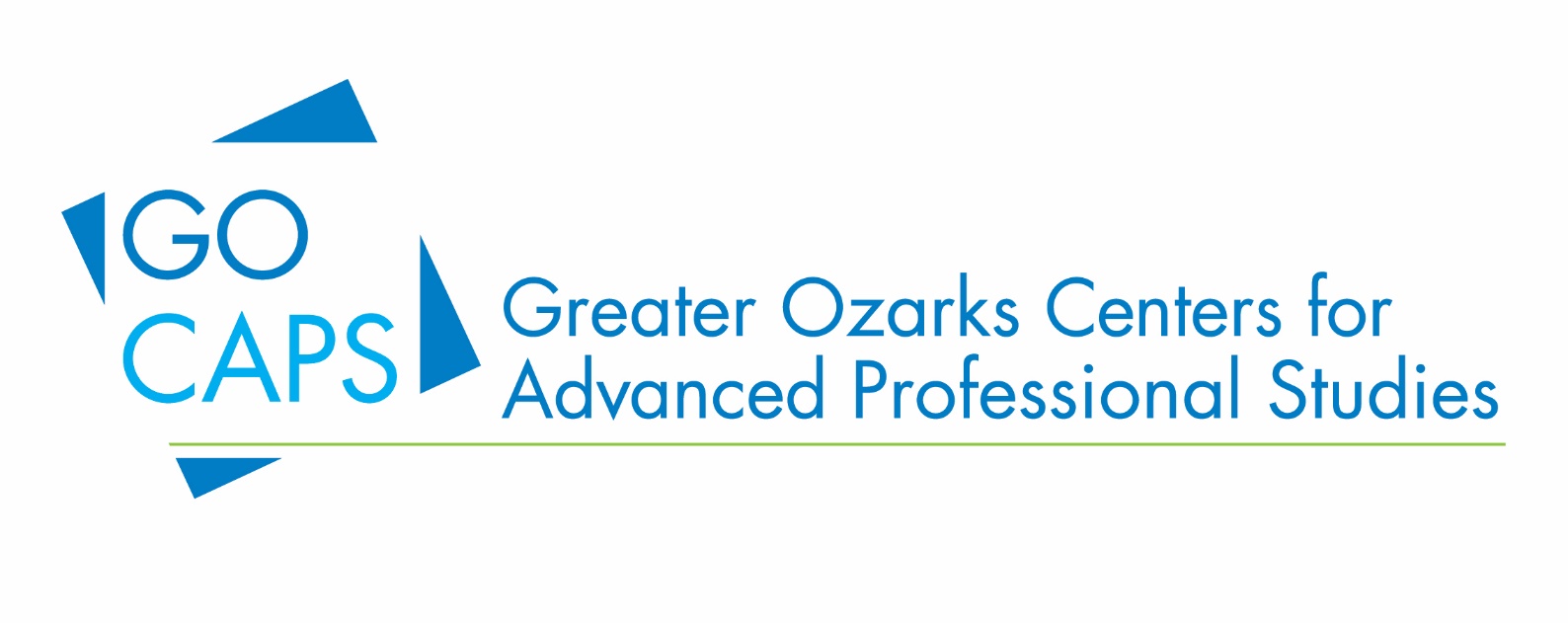 PARENT & STUDENT HANDBOOK2021-2022GO CAPS CommitmentsGO CAPS will partner with businesses in the Greater Ozarks to provide high school students with an educational opportunity that is driven by real-world, career-oriented experiences.We increase the rigor and relevance by providing authentic     “hands-on” experiences for all students.We integrate the 21st Century learning skills of critical thinking, communication, collaboration and creativity into everyday curricula.We challenge each student in a way that requires information collection, evaluation and synthesis from a variety of disciplines to solve complex problems in both predictable and unpredictable situations.We provide authentic work experiences and mentoring with business partners.We enhance regional economic and community development by effectively preparing talent for the high demand/high skill careers.Table of ContentsGO CAPS Contacts, Strands, Courses and Instructors............................	4Maintaining Status in GO CAPS..........................................................	5GO CAPS Professional Skills .............................................................	5	Intellectual Property Rights ..............................................................	6Attendance.....................................................................................	7-8Grading ........................................................................................	8-9Dress Code.....................................................................................	9-10Progress Reports/Grade Cards/Final Exams.......................................	10Make-up Work ................................................................................	10-11Disciplinary Action...........................................................................	11-12Dismissal from GO CAPS...................................................................	12Use of Communication Technologies ..................................................	12-13Business Partner Relationships...……..................................................	13-14Medication at School........................................................................	14Illness or Emergency.......................................................................	14Parent Teacher Conferences .............................................................	14Off-site Field Trips...........................................................................	15Safety............................................................................................	15GO CAPS Calendar...........................................................................	16Administration and Contact InformationGO CAPS Class Schedule8:00 am – 10:30 am – Morning    12:00 pm – 2:30 pm - AfternoonGO CAPS Satellite LocationsIntroductionThe Greater Ozarks Centers for Advanced Professional Studies (GO CAPS) Parent/Student Handbook is a resource for guidelines and procedures specific to the GO CAPS program.Maintaining Status in GO CAPSStudents accepted into the GO CAPS program demonstrate a desire to work in a project and problem-based authentic environment and are willing to comply with business ethics and have completed the course prerequisites. By accepting this opportunity, students become a member of a unique community of like-minded individuals with the expressed goal of preparing for college and a chosen profession. All GO CAPS students must be self-motivated individuals who have an honest desire for learning and enjoy being actively involved in their education. Students and the faculty of GO CAPS bear mutual responsibility for the development and success of the program.Although students are enrolled in a high school, GO CAPS is not a high school, but rather a professional career program. It is a program with an expressed mission of providing authentic profession-based educational opportunities. GO CAPS courses are different from high school courses, and thus impose unique demands on the student. GO CAPS students are integrated into the local (and sometimes global) business and research communities. Consequently, factors such as attendance, behavior, and academic standing within GO CAPS and the home high school are important. Student behavior reflects on the GO CAPS program creating and molding the program's reputation and standing in the community. Should a student’s professional behavior not meet the expectations of GO CAPS, the student may be removed from the program.GO CAPS Professional SkillsProfessional skills provide guidelines for acceptable behavior by organizations in both their strategy formulation and day-to-day operations. A professional approach is necessary both for the GO CAPS program’s success and a positive program image. Business partners, parents, students and interested parties expect professional and responsible practices.GO CAPS chooses to make a public commitment to ethical business through express codes of conduct and guidelines. These guidelines must be followed by GO CAPS students, instructors, administration, and will also be agreed upon by GO CAPS business partners. The guidelines enclosed in this document outline specific responsible and ethical behavior inclusive of, but not limited to the adherence to safety standards, attendance and timeliness, team work and communication, respectful relationships with mentors and guest speakers, proper use of technology and hardware and respectful use of and confidentiality of physical and intellectual property. Demonstration of professional skills is a percentage of GO CAPS students’ grades.Intellectual Property RightsGO CAPS has found it necessary to research and address intellectual property rights. Two scenarios exist:Scenario one: Students perform real work for business partners.Types of products/services produced for corporations, small businesses, start-ups and not for profits can include websites, marketing collateral, social media strategies, Apps, and CAD diagrams.Legal Policy:1. Business client owns the intellectual property rightsa. Students can use the product produced as a piece of their portfolio.b. Prior to the launch of the new product, a Project Request Form is completedand signed by all parties stating the business partner/client owns the intellectual property rights.2. Business partners are not allowed to pay students for any of the project work.     Instead, business partners are encouraged to gift to the GO CAPS Program.Scenario Two: Students create their own product/service.Legal Policy:1. Intellectual property rights are owned by the student.2. If more than one student invented the product, the percentage of their rights would be identified in lab notebook documentation.3. Students do not receive any payment for their work, but may be welcome to use the GO CAPS business partners’ facilities beyond the normalGO CAPS session to continue the development of their invention with permission.4. Students do not receive any payment for their work. Student is responsible for the provisional patent filing fee.Development of a BusinessAn outcome of the GO CAPS program can be that a student or team of students may take their product/service to market. GO CAPS business partners and mentors provide free business consulting to support incorporation of student-led businesses, e.g. LLC, Sole Proprietor, etc.  Students are responsible for fees associated with registering their business affiliation.ConfidentialityAs a part of the GO CAPS professional skills training, students learn the importance of confidentiality in the world of business. Students examine an example of a GO CAPS nondisclosure agreement, reinforcing the importance, even though most students are minors and cannot be held liable.  Business partners can require students to sign a nondisclosure agreement when they are working on projects that are sensitive in nature. If students use business partner project information in a public forum they must secure approval from partners to release said information.  Students are not required to sign and can be placed on a different project if necessary. Typically, these are new product launches or web applications.AttendanceAn absence is defined as a time or an occasion when the student is not in attendance for GO CAPS learning (class and/or off-site work in the business community) for an entire day, class period or portion of that class period. Tardiness is defined when the student arrives to the workplace late. Good attendance is an extremely important part of successful workplace experiences.When a student has a planned absence (sports, field trips, school organization meetings), they are required to complete the Absence Request Form via Google Docs as soon as possible in advance of the absence.It is the requirement of GO CAPS that students adhere to their respective schedules, meaning that students should be at their GO CAPS site and begin work on time and continue to work for their entire GO CAPS schedule, except for scheduled breaks or when required to leave on authorized GO CAPS business. Late arrivals, early departures, or other unanticipated and unapproved tardiness and absence from the students’ regular GO CAPS schedule are disruptive and should be avoided.GO CAPS Excused Attendance for Illness or School Sanctioned Eventa. Parents should notify the home school attendance office and the GO CAPS instructor each day a student is absent via phone call or email. Students not excused from school by parents may be considered truant. If the parent/guardian is unable to contact the office, the student should bring a dated, written note signed by a parent/guardian giving the reason for the absence upon return to school. b. If the parent, for some reason, fails to notify school, the school and GO CAPS may contact the parent. c. Students who return to school without a parent’s excuse may be considered truant until the parent can be contacted to verify the absence. d. All absences, including those approved in advance by parents or school officials, except those for school sponsored activities, will count against a student’s days absent. The student should be careful in the use of absences because excessive absences may affect a student’s class participation grade. e. The school encourages doctor and dental appointments, after school hours, whenever possible, to reduce the number of classes missed for medical reasons.f. Students who leave school during the school day without prior parental consent and without checking out through the appropriate attendance office WILL be considered truant. Students must have parental consent and check out of school through the attendance office and with the GO CAPS teacher to be properly excused.If the student does not have an excused absence, he/she will be considered acting outside of business ethics. A note will be made in his/her file and considered in the final grade for the course.WithdrawalGO CAPS students may withdraw from courses within the first five school days of the semester. Withdrawal will not be permitted after this time.GradingStudent workload will be different for GO CAPS courses as compared to high school courses. GO CAPS is a profession-based program, and requires students to understand and demonstrate professional dedication.Part of the GO CAPS mission is to immerse students in real-world learning experiences. Therefore, student knowledge, skills, and professional character will be measured using a variety of authentic metrics (some examples bulleted) in a portfolio approach. While authentic assessments will compose the majority of a student’s grade, some content and skills may be assessed using traditional strategies. •        Portfolio assessment•        Written work•        Peer assessments•        Self-assessments•        Presentations•        Design reviews•        Mentor assessments•        Business partner assessments•        Design/idea books•        Project journals•        Posting results of student project work online•        Student reflections•        Professional skills assessment (includes attendance and dress code)Each GO CAPS instructor will provide detailed grading information in the course syllabus, such as scoring guides of total points associated with each assessment area. A percentage of total semester points will be given for each student each semester, and the home high school will assign a corresponding letter grade according to their grading guidelines.Dress CodeGO CAPS students should dress in business casual apparel (see appropriate business casual attire). There may be some dress code variations based on the course a student is taking. If so, the instructor will provide course-specific dress code allowances. Any deviation from the expected dress standard must be approved by the instructor prior to the student's arrival/participation. Students should attend class clean, neatly groomed, and dressed appropriately for GO CAPS. Good judgment should be exercised and extremes of any sort avoided. These guidelines apply during students’ scheduled class sessions, when on the GO CAPS premises during regular school hours, when meeting off premises (field trips, meetings with mentors, internships, etc.), in public, and when attending outside GO CAPS-related events.Appropriate Business Casual AttireAcceptable clothing includes casual slacks, khakis, sport jackets, collared golf shirts, collared sport shirts, crew neck sweaters, turtleneck and mock turtleneck shirts and sweaters, dresses or skirts.All clothing should be clean and neat.Medicine and Health Care Student Dress CodeStudents in this strand will be required a GO CAPS logo shirt and khaki pants to class and scrubs to job shadowing sites when appropriate.              Inappropriate AttireThe following list, while not all inclusive, is indicative of styles too casual to constitute business casual attire for GO CAPS purposes and are therefore inappropriate on or off the premises:Shirts: Tank tops, graphic t-shirts, halters, low-cut necklines, hoodies (pullover or zip-up), high school or sports team apparel, etc.Blouses:   Spaghetti-strap blouses (or dresses), low-cut, exposed midriff, tank tops, tube tops, sheer fabrics, backless tops, etc.Pants:  Denim pants, cargo pants, fatigues, pants that expose undergarments, shorts, leggings or yoga pants without appropriate shirt length for coverage.Skirts:   Mini skirts, long skirts with high slits, denim skirts. Skirts and one-piece outfits or dresses are not appropriate for many of the workplace settings. Most business partners require skirts to be no shorter than 2 inches above the knee. Shoes:  casual sandals (flip flops), athletic shoes, slippers. Shoes must be clean and in good repair. Open toed shoes and shoes with heels over 2 inches are not allowed in most business partner locations including hospitals, manufacturing operations, and other organizations due to safety concerns.Other:   Hats and ball caps, clothing that is revealing or provocative, visible body piercing (except ears), tattoo(s), insignias, buttons or pins, that are deemed by the GO CAPS instructor or business partner to be potentially offensive.It is the responsibility of each student to use good judgment and adhere to the requirements set forth in these guidelines. It is the responsibility of each instructor:1.	To promptly inform any student if his/ her cleanliness, grooming or dress is not appropriate.2.	To work with GO CAPS administration in otherwise enforcing these guidelines.3.  To determine if disciplinary action is necessary for violations of these        guidelines.Failure to adhere to the requirements set forth in these guidelines may result in disciplinary action.Employer RequirementsAll students will adhere to the employee policies of the business sites.  For example, some employers may require drug testing, immunizations, signed HIPPA agreements, specific dress code requirements, or other standards.Progress Reports / Grade CardsProgress reports are designed to inform students and parents of academic progress. Reports are issued at the mid-point of each quarter. Teachers will provide a percentage grade to the home school for those using the +/- grading system at the end of each semester.Grading Scale:Academic DishonestyStudents are responsible for practicing personal and academic integrity. Academic dishonesty includes, but is not limited to, cheating, fabrication of research and plagiarism.  If an act of academic dishonesty has occurred, disciplinary action will be taken.Make-up WorkDue to the project-based nature of the GO CAPS program, absences are highly discouraged. There are various components of a GO CAPS class period that will be missed:•   Direct instruction from the GO CAPS instructor•   Class collaboration•   Interaction with mentors, guest instructors, and business partners•   Project work (individual or group)•   Lab work (individual or group)•   Video conferences•   Professional off-site visits and toursStudents will be required to exercise proactive behavior in order to make up work missed, as a single absence is equivalent to missing three traditional high school class periods. Many activities cannot be made up. Students must take the following steps to avoid/minimize make-up work:1. Do their best to be at school. If a student feels ill, but is not contagious, she/he should make every effort to attend GO CAPS and meet their responsibilities.2. Contact their GO CAPS instructor as soon as they know about the absence, as prior knowledge may enable the instructor to help the student make up the work in a more productive and timely fashion.3. GO CAPS instructors have plans/tools in place to help students obtain     Information missed due to an absence (i.e. information posted online, such as       schedule, timelines for projects, lecture presentations, collaboration spaces).                 Students will be made aware of these tools as they are available.Disciplinary Action GuidelineStudents have an obligation to adhere to GO CAPS guidelines and procedures and to maintain professional standards of conduct at all times. If a student fails to follow GO CAPS guidelines and procedures or his or her behavior otherwise interferes with the orderly and efficient operation of the program, corrective disciplinary measures shall be taken at the discretion of GO CAPS, up to and including immediate dismissal from the program. The purpose of GO CAPS Disciplinary Action Guidelines is to set forth procedures that may be utilized depending on the circumstances.Disciplinary action may include one or more of the following procedures:1.  Verbal Counseling: Verbal counseling may be provided to the student at the instructor and/or directors’ discretion. Verbal counseling of a student by his or her instructor may include, but is not limited to, indication of dissatisfaction concerning a student’s performance, a specific act, a violation of GO CAPS guideline or procedure, or other inappropriate conduct. Following the counseling session, the instructor will record the discussion between the student and the instructor, and maintain the record for future reference.2.  Written Counseling: A written counseling statement may be provided to the student at the instructor and/or directors’ discretion. A written counseling statement by an instructor may include, but is not limited to, a written notification to the student that she/he is being counseled regarding a performance deficiency, a specific act, a violation of GO CAPS guideline, procedure, or other inappropriate conduct. A copy of the written counseling statement must be signed by the student’s instructor and by the student, acknowledging receipt. The instructor will place the written counseling statement in the student’s file and furnish a copy to the student. The student’s parents and home high school administration will also be informed. Every effort will be made to include the parent in the written counseling meeting.3.   Performance Improvement Plan: At the instructor and/or directors’ discretion, a student’s instructor may determine it is appropriate to place a student with performance deficiencies on a Performance Improvement Plan (PIP). Such a PIP will include requirements for improvement of the student’s performance. The instructor, at his or her discretion, will assess whether the student has demonstrated sufficient improvement to remove the student from the PIP, or whether further disciplinary action is necessary. The student’s parents and home high school administration will be informed.4.  Suspension: At the instructor and/or directors’ discretion, a student’s violation of GO CAPS guidelines or procedures or any other inappropriate conduct or offense may result in discipline appropriate under the circumstances to prevent recurrence, in which case Springfield Public Schools’ guidelines* on suspension would be followed. These suspension guidelines are applicable to all students, and the duration of the time away from class shall be determined at the GO CAPS instructor and/or directors’ discretion based on the circumstances. Suspension of a student may occur concurrently with verbal or written counseling. The instructor will place a record of the suspension in the student’s file. The student’s parents and home high school administration will also be informed.5.  Dismissal: At the GO CAPS directors’ discretion, a student in violation of GO CAPS guidelines or procedures or other inappropriate conduct or offense may lead to immediate dismissal from the GO CAPS program. See GO CAPS Dismissal Guidelines for violations which result in immediate dismissal. The student’s parents and home high school administration will also be informed.Home District Disciplinary ActionStudents may be subject to other disciplinary actions taken by their home school district when actions taken during the GO CAPS program are found in violation of the home district policies.Criteria for Dismissal from GO CAPSStudents are expected to adhere to the rules of their participating district, Springfield Public Schools and the GO CAPS’ guidelines. In most cases, disciplinary action will follow the approach described previously in this handbook. Dismissal may result after a disciplinary plan has been enacted with no change in behavior by the student. There are several actions that will result in immediate dismissal from the GO CAPS program. The following actions will result in immediate dismissal from GO CAPS:1. Violation of the home school district or business partner’s technology policy2. Damage/Vandalism/Theft (intellectual or physical property) of GO CAPS or business partner property by purposeful action3. Physical violence4. Possession or use of weapons, drugs, or alcohol5. Conduct that endangers the safety of others or substantially infringes upon or invades the rights of others at the home district, at a GO CAPS facility or business partner site, or at any GO CAPS participating school district activityUse of Communication TechnologiesStudents are required to follow GO CAPS instructor-set policies regarding the use of communication technologies (cell phones, iPads, computer, etc). All use of communication technologies by students must be directly related to approved curricula and activities. Students are expected to read and agree to their home high school guidelines for use of communication technologies. Students will be expected to sign an agreement at the beginning of the school year regarding all communication technologies.Appropriate use of GO CAPS Social Media1. All postings will be monitored.2. Students should use appropriate tone, grammar, and spelling when posting electronic posts or responses.3. Students will be respectful of others.Cell Phone UseThe use of an electronic communication device such as a cell phone, or a similar device is prohibited during the school day. This policy will be violated if the device is turned on or used during the school day, unless authorized by a site-specific procedure (approved curricula/activities that require cell phone use at instructor discretion). The “use” of a device will occur if the device is in the “on” position and/or if voice, text, photo or video messaging takes place during the school day. GO CAPS is not responsible for lost, damaged or stolen devices.Business Partner Relationships: Protocols and Boundaries1. Business Partners and students will meet at GO CAPS facilities or business sites during regular school hours. Any exceptions must have prior instructor approval.2. Students should respond to messages from partners (e-mail orvoicemail) within 48 hours or two business days.3. Students should demonstrate professional responsibility by keeping their commitments at all times.4. Students should be fully prepared for meetings with their business partners.5. Students should always inform their GO CAPS instructors when they will be meeting in person with business partners.6. Students should not share personal problems with mentors. Their purpose in a student’s life is to provide PROFESSIONAL guidance. If a student needs someone to talk to about personal problems, s/he should find another trusted adult, such as a parent, teacher, or school counselor.7. Students should inform their GO CAPS instructors or an administrator when an     Uncomfortable situation with a business partner(s) occurs.8. Students must follow the GO CAPS dress code guidelines when meeting in person with a business partner(s).9. Compaines may request that students and parents/guardians sign releases in order for the student to participate in activities at business sites.Guests at the GO CAPS FacilitiesProfessional guests are an integral part of the GO CAPS program. Students show guests respect by acting with professional behavior and business ethics. Anyone who wishes to be a guest at a GO CAPS class must contact the GO CAPS administration to schedule time.How Guests/Mentors Will Be Incorporated into the ClassroomMembers of the business community may be utilized in GO CAPS classrooms in the following ways: •	Guest instructors•	Demonstrations•	Assisting students with projects•	Providing feedback regarding student projects•	Work with students on a company project•	ObservationMedication at SchoolNo medication shall be dispensed at the GO CAPS sites. The home high school nurse will dispense medications for students. The student will receive medications at the home high school before leaving or upon returning from the GO CAPS facility.Procedures or observation related to chronic medical conditions will be delegated by the home high school nurse to the GO CAPS teacher on a case by case situation.Medical conditions and medication needs must be communicated to the GO CAPS teacher by the home high school nurse as appropriate for the safety of the student.Each home high school nurse will be provided with a current list of GO CAP students with the assigned GO CAPS locations. An updated list should be provided when student assignments change.Illness or Emergency While at GO CAPS FacilityEmergencyIf a student emergency develops the instructor will call 911 and give emergency aid according to GO CAPS policy.Non-Emergency IllnessIf a student develops an illness that is a non-emergency but may require leaving the GO CAPS facility, the instructor will:1. Call parent to notify and find out if student is cleared to drive home or if parent will pick the student up.2. Instructor will then notify the GO CAPS office to report this absence back to student’s home high school.Parent/Teacher ConferencesGO CAPS instructors will schedule parent/teacher conferences at the GO CAPS facilities, during the same time frame as the home high schools. Parents will be expected to schedule appointments with instructors for the conference. Parents will be notified of this arrangement so they are able to plan their time accordingly. These conferences will consist of, but are not limited to, how the student is progressing, any challenges the student is facing, eliciting and addressing parent concerns, and highlighting student strengths.Fall Conferences will need to be scheduled and completed through the month of October. Other conferences will be at the discretion of parent, student, or instructor.Off-Site VisitsEvery attempt will be made to schedule off-site visits during the GO CAPS class periods so as to minimize impact on the students’ schedule outside of GO CAPS. There will be exceptions. If the off-site field visit takes a student away from class(es) at his/her home high school, students are required to notify home high school instructors at least one week in advance so the student may find out what will be missed and when it needs to be made up. It is expected GO CAPS students demonstrate exemplary responsibility by completing and turning that work in before attending the GO CAPS site visit.2.	Transportation to off-site visits may include students carpooling or driving individually to the site.a. Students will be informed if they are to meet at a off-site destination or                   meet as a group and travel to the site together.b. Parental permission for carpooling and driving to events will be required.3.	Meeting as a group at the GO CAPS location, then travelling together on a bus will take place as much as possible.4.	Students are expected to be on time at off-site visits. Students should plan an extra 15 minutes into travel time to account for logistical issues.Wearing Photo Identification BadgesGO CAPS students may have identification badges issued by the business partner, with the requirement to wear those badges when on-site. When issued, students are required to wear them each day. Loss of badges may result in fees for replacement.Fire/Tornado DrillsFire and tornado drills are held periodically throughout the school year. Students should listen closely to directions and move in a quick and orderly manner to the designated area. Location instructions will be posted clearly at the GO CAPS sites.Severe WeatherIn case of severe weather - snow, low temperatures, ice, etc. - the official announcement for school closing may be heard over the local radio and TV stations or other media provided by your home school district.  GO CAPS will follow the procedure for Springfield Public Schools (SPS) for snow/inclement weather days. If you attend a school outside of Springfield Public Schools and your school closes while SPS remains open, you will need to collaborate with your guardian to make a determination regarding your attendance. You will be expected to communicate your plans to your instructor.Safety PlansWhen a lockdown alert is issued, all outside doors and classroom doors will be locked. If you are in a common space, go to the nearest classroom. The police will be called immediately.Other Safety PlansAll other GO CAPS facility(s) will have specific safety plans. Details will be available and distributed to GO CAPS staff.Smoking PolicyAll GO CAPS instructors and students will adhere to the smoke-free campus policies of Springfield Public Schools while on location at our partner sites.  This includes vaping.Dana HubbardEducation Director, GO CAPS Springfield Public Schoolsdlhubbard@spsmail.orgCell Phone:417-414-5962Karen Kunkel Business Coordinator, GO CAPSSpringfield Area Chamber of CommerceKaren@SpringfieldChamber.comOffice Phone:417-862-5567Cell Phone:417-425-1600Office Phone:Adrienne Deckard,  Medicine and Health Care InstructorCox North Hospital                       Mercy Springfield Communities     Room L141                                 Family Resource Center 423 N. Jefferson Ave.                  1235 E. Cherokee Springfield, MO  65802                Springfield, MO  65804  medgerton@spsmail.orgClass Phone:417-269-2277 Darrin Earhart, Engineering and Manufacturing Instructor The eFactory at Missouri State University Room 1063 Springfield, MO 65802 drearhart@spsmail.org Cell Phone:417-493-4204 Sarah Clayton, Business & Entrepreneurship, IT & Sofware and    Teacher Education Instructor The eFactory at Missouri State University Room 1064 405 N. Jefferson Ave. Springfield, MO  65806  sdclayton@spsmail.orgCell Phone:417-425-7418AExcellent understanding of subject matter and mastery deployment of the skills of the course. 90-100%BGood understanding of the subject matter and good deployment of the skills of the course. 80-89%CMinimally satisfactory understanding of the subject matter and minimally satisfactory deployment of the skills of the course. 70-79%DIndicates less than satisfactory understanding of the subject matter. 60-69%FFailure to understand of the subject matter or inability to deploy the skills of the course. 59% and below